ILE ZAPŁACIMY?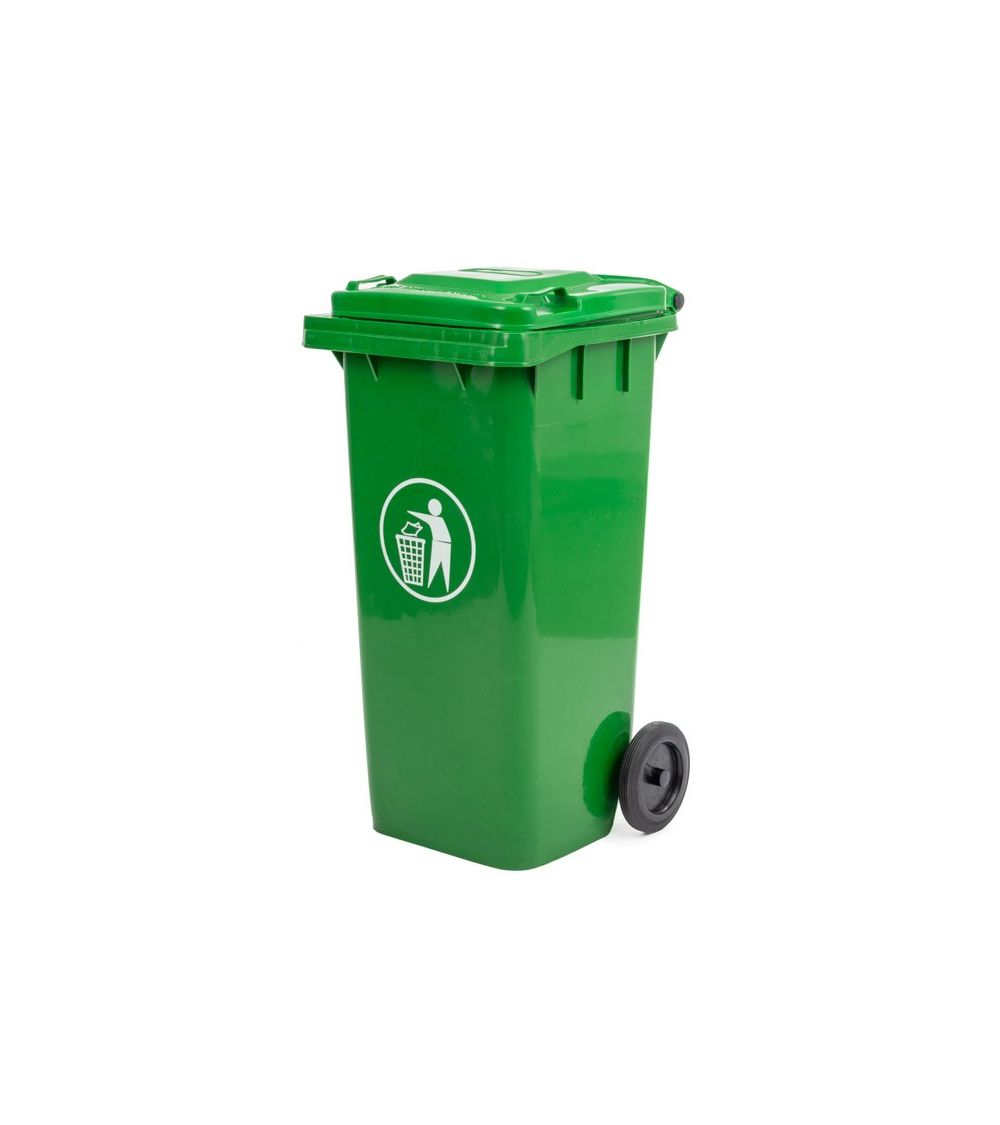 Mieszkańcy domów jednorodzinnych i wielorodzinnych, bez względu na ilość wyprodukowanych śmieci.Firmy, sklepy, szkoły itd. mają obowiązek podpisania indywidualnie umowy z firmą obierającą odpady komunalne. Pojemność kosza na odpady zmieszanePojemność kosza na odpady zmieszanePojemność kosza (litry)Ilość osób w gospodarstwie120 ldo 5 osób240 lpowyżej  5 osóbOdpady, których nie udało się umieścić w ww. pojemnikach, można zgromadzić w worku koloru czarnego. Worki dostępne w Urzędzie Gminy pok.20 tel. 14 666 97 57.Odpady, których nie udało się umieścić w ww. pojemnikach, można zgromadzić w worku koloru czarnego. Worki dostępne w Urzędzie Gminy pok.20 tel. 14 666 97 57.